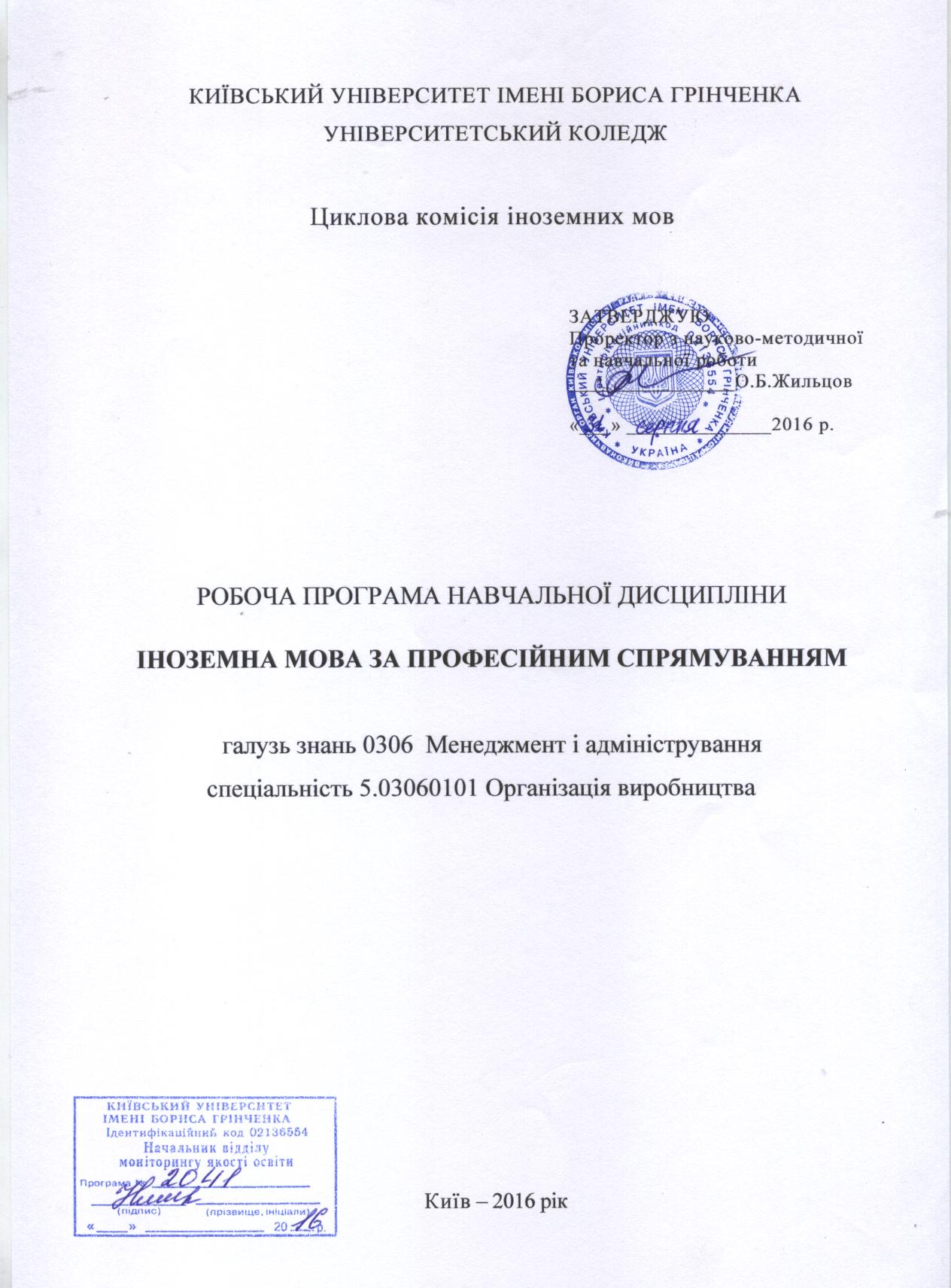 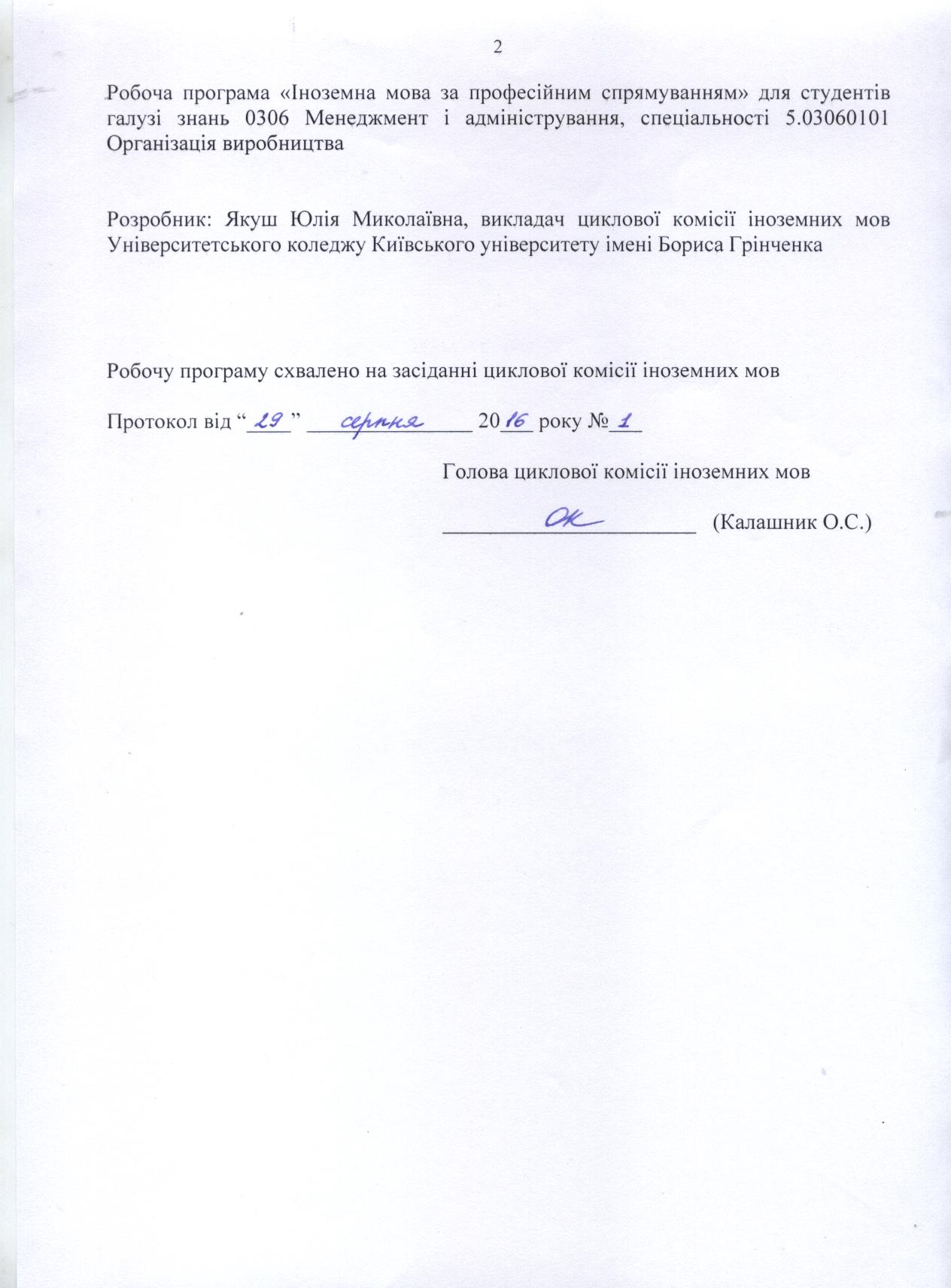                                                Опис навчальної дисципліниМета та завдання навчальної дисципліниМета: розвиток іншомовної діяльнісної компетенції у повсякденних, загальних ділових, і у фахових ситуаціях; навчання іншомовного спілкування; усвідомлення студентом відносин між власною та іноземними культурами; розвиток і активізація міжфахового мислення. Завдання: формування необхідної комунікативної спроможності в усній та письмовій формах в межах тематики, окресленої завданнями майбутньої професійної діяльності студента; досягнення студентом рівнів мовної компетенції, що відповідають міжнародним стандартам, викладеним у загальноєвропейських рекомендаціях з мовної освіти; формування навичок та вмінь автономного навчання, що передбачає формування у студента власної відповідальності за результати навчання шляхом організації навчального процесу спільно з викладачем.У результаті вивчення навчальної дисципліни в студентів мають бути сформовані такі предметні компетентності:знання спеціальної лексики та граматичних конструкцій для повного розуміння змісту текстів за професійним спрямуванням;знання лексичного мінімуму регіональних та соціальних відносин між Україною та країною, мову якої вивчають;володіння усною монологічною і діалогічною мовою в межах побутової, суспільно-політичної та фахової тематики;вміння сприймати мовлення іншої особи як при безпосередньому спілкуванні, так і в запису;знання термінології з питань професійної діяльності;знання стандартів ділових паперів, рефератів та анотацій;знання лексико-граматичного мінімуму забезпечення та мовно-комунікативного рівня проведення презентацій;уміння оформлювати фінансові документи; складати фінансову звітність англійською мовою;здатність знаходити й опрацьовувати інформацію іноземною мовою;здатність аналізувати та реферувати фахову інформацію.Програма навчальної дисципліниЗмістовий модуль 1. Офіс. Office.Тема 1. Канцелярські товари для офісу. Office supplies.Лексика: binder, envelope, highlighter, legal pad, marker, pen, stapler, staples, tape.Граматика: imperative and present simple.Тема 2. Канцелярське обладнання. Office equipment.Лексика: calculator, copier, cubicle, desk, fax machine, file cabinet, landline, shredder, toner.Граматика: present continuous.Тема 3. Комп'ютери та комплектуючі. Computers and accessories.Лексика: computer, desktop, flash driver, keyboard, laptop, laser printer, monitor, mouse, scanner.Граматика: present continuous + always.Тема 4.  Частини офісу. Parts of the office.Лексика: break room, conference room, entrance, fire exit, lobby, open plan, reception desk, restroom, waiting area.Граматика: present simple and continuous.Тема 5. Люди в офісі. People in the office.Лексика: clerk, colleague, co-worker, employee, executive, intern, salesperson, supervisor, accountant, administrative assistant, consultant, designer, HR representative, IT specialist, janitor, owner, receptionist.Граматика: state verbs.Тема 6. Цифри. Numbers.Лексика: add, and, comes to, divide by, equals, hundred, less, minus, multiple by, over, plus, subtract, times.Граматика: present perfect simple and continuous.Тема 7. Кількісні показники. Sales numbers.Лексика: above, according to, below, first, highest, lowest, median, second, -th, third.Граматика: using the present perfect in the news.Змістовий модуль 2. Використання грошей. Using money.Тема 1. Види бізнесу. Types of business.Лексика: co-operative, corporation incorporated, LLC, non-profit organization, partnership private, public, shareholder, sole proprietor.Граматика: past simple and continuous.Тема 2. Види робіт. Types of work.Лексика: consult, freelance, full time, opportunity, part time, per diem, permanent, temporary, transition.Граматика: використання минулих часів у ввічливих формах.Тема 3. Заробітна плата та пільги. Pay and benefits.Лексика: benefits, dental, health insurance, minimum wage, overtime, pay, retirement plan, salary, stock options, vacation time.Граматика: present perfect and the past.Тема 4. Гроші. Money.Лексика: bill, cash, change, coin, currency, deposit, face, petty cash, receipt, withdrawal.Граматика: використання тривалих форм для вираження довідкової інформації.Тема 5. Використання грошей. Using money.Лексика: charge, credit card, credit limit, debit card, direct deposit, invest, monitor, purchase, save, spend, track.Граматика: past perfect simple and continuous.Тема 6. Банківські рахунки. Bank accounts.Лексика: accrue, check, checking account, close, commercial bank, credit, interest, open, overdraft, saving account, transfer.Граматика: вираження наміру та жалю.Тема 7. Зміни у вартості. Changes in value.Лексика: bottom out, decline, decrease, expand, fluctuate, grow, increase, peak, shrink, steady.Граматика: used to, would, be used to & get used to.Змістовий модуль 3. Ділове спілкування. Business communication.Тема 1.  Відділи. Departments.Лексика: accounting, department, division, human resources, IT, marketing, payroll, personnel, production, sales, training.Граматика: вираження майбутніх дій (be going to and present continuous).Тема 2. Корпоративне управління. Corporate governance.Лексика: board of directors, CE, CFO, chairperson, COO, corporate governance, elect, inside director, management, outside director, ownership, president, vice president.Граматика: вираження майбутніх дій (will, shall and the present tense).Тема 3. Розмова по телефону. Telephone interaction.Лексика: answer, call, connect, direct, extension, line, on hold, party, reach, transfer, ASAP, call back, caller, leave, message, regarding, return, take, unavailable, urgent.Граматика: структура презентацій та воркшопів.Тема 4. Переписка. Correspondence.Лексика: appropriate, business letter, cc, email, fax, formal, hard copy, informal, interoffice, memo, outside, prompt.Граматика: future continuous and future perfect.Тема 5. Офіційне представлення. Introductions.Лексика: avoid, client, common interest, connection courtesy, introduction, job title, mention, accupation, personal, relationship.Граматика: використання the future continuous у ввічливих формах.       Тема 6. Світська бесіда. Small talk.Лексика: discuss, inquire, living, local, marital status, politics, recommendation, refrain, religion, small talk, sport, topic.Граматика: способи вираження майбутніх дій.Тема 7. Задачі представників. Delegating tasks.Лексика: assign, be in charge of, be on, choose, delegate, responsible for, run, take care of, take on, task.Граматика: показники майбутнього часу.Змістовий модуль 4. Міжнародний менеджмент. International managemant.Тема 1. Контроль і плановий облік. Control and follow up.Лексика: check on, estimate, follow up on, get in touch, hear back from, previously, progress, report, status, update.Граматика: модальні дієслова для вираження можливості, прохання, дозволу і пропозиції.Тема 2. Зміна планів. Changing plans.Лексика: cancel, change, go with, hold off on, instead, move up, Plan B, push back, reschedule, sooner, unexpected.Граматика: еквіваленти модальних дієслів.Тема 3. Зворотній зв'язок. Feedback.Лексика: clarify, comment, constructive criticism, enunciate, expand on, feedback, mumble, redo, revise, strength, weakness, work.Граматика: модальні дієслова для вираження пропозицій та порад.Тема 4. Мотивація персоналу. Motivating staff.Лексика: appreciation, award, bonus, commission, contest, hard work, motivate, offer, perk, reward, staff.Граматика: способи вираження неофіційних пропозицій.Тема 5. Мережа. Networking.Лексика: approach, business card, business lunch, conference, contact information, exchange, face-to-face, networking, referral, social gathering, social networking.Граматика: модальні дієслова для вираження необхідності.Тема 6. Міжнародні клієнти. International clients.Лексика: behavior, bow, cheek custom, firm, greet, handshake, international, kiss, polite, social, cue, soft.Граматика: способи вираження наказів.Тема 7. Бізнес в різних культурах. Business in different cultures.Лексика: address, by accident, culture, customary, expectation, foreign, gaffe, gesture, host, manners, misunderstanding, nonverbal, offend, position, respectful, surname, translator.Граматика: модальні дієслова для вираження припущення. Змістовий модуль 5. Робота. Job.Тема 1. Влаштування на роботу. Getting the job.Лексика: cover letter, degree, eduation, employment gap, experience, letter of recommendation, objective, reference, skills, work history, applicant, candidate, dress, interview, qualification, succinct, top choice.Граматика: умовні речення для вираження теперішніх і майбутніх дій.Тема 2. Найм нових співробітників. Hiring new employees.Лексика: advertise, branch, expand, from within, headhunter, hire, in-house, job listing, post, recruit, referral,search, staffing agency, workforce.Граматика: умовні речення для вираження нереальних дій у теперішньому та минулому часі.Тема 3. Підвищення на посаді. Promotions.Лексика: corporate ladder, duty, excellent, head, income, promote, raise, recommend, reliable, responsibility.Граматика: умовний спосіб.Тема 4. Закінчення строку. Terminations.Лексика: absenteeism, company policy, disciplinary, documented, dress code, excessive, failure, late, let go of, punctuality, terminate, violation, work ethic, write up.Граматика: утворення та вживання пасивного стану.Тема 5. Календарне планування. Scheduling.Лексика: annual, appointment, arrange, in advance, pencil in, postpon, review, RSVP, schedule, send apologies, set up, weekly.Граматика: вживання пасивних форм у діловому листуванні.Тема 6. Нарада. Meetings.Лексика: beforehand, bicker, cut off, etiquette, go over, interrupt, jargon, off topic, on track, opinion, state, talk over, waste.Граматика: модальні дієслова з пасивними формами, дієслово з двома додатками.Тема 7. Порядок денний. Agenda.Лексика: agenda, brainstorm, generate, idea, identify, item, key point, note-taker, objective, point of view, submit, time, allotment.Граматика: використання модальних дієслів з пасивними формами у звітах.Змістовий модуль 6. Лідерство та взаємодія в групі. Leadership and group dynamics.Тема 1. Презентація. Presentation.Лексика: chart, copy, diagram, display, graph, handout, image, presentation, projector, reserve, resize, slide, table.Граматика: питальні речення.Тема 2. Проведення презентації. Giving presentation.Лексика: audience, body language, bore, eye contact, glance, memorize, move on, outline, review, summarize, verbatium.Граматика: розділові питання.Тема 3. Розподіл часу. Time management.Лексика: ahead of, behind, distraction, goal, interruption, keep track, lost time, make up for, prioritize, reminder, schedule, task list.Граматика: непряма мова (твердження та інструкції).Тема 4. Підбір команди. Team building.Лексика: chairperson, completer, coordinator, creative, implementer, monitor evaluator, resourse, investigate, role, shaper, specialist, team, teamworker.Граматика: непряма мова (запитання).Тема 5. Переговори. Negotiating.Лексика: anticipate, back down, beneficial, close, compromise, conflicting, confrontation, deal, hostile, interest, mutually, negotiate, trade-off.Граматика: ввічливі прохання у ділових листах.Тема 6. Подорож. Travelling.Лексика: accommodations, book, business class, check in, coach, fare, first class, flight, itinerary, layover, reservation, seat assignment, ticket, upgrade.Граматика: перехідні дієслова.Тема 7. Правила і норми в аеропорту. Airport rules and regulations.Лексика: baggage claim ticket, boarding pass, carry-on, check, customs, declare, destination, flammable, identification, luggage, medication, passport, prohibited, security, visa.Граматика: порівняльне вживання інфінітива та ing-форми.Структура навчальної дисципліниТеми практичних занять5. Самостійна робота6. Навчально-методична карта дисципліни «Іноземна мова за професійним спрямуванням» Разом: 180 год., практичні заняття –  84 год.,  індивідуальна робота – 24 год., самостійна робота – 60 год., підсумковий контроль – 12 год.II курсІІІ курс7. Методи навчанняІ. Методи організації та здійснення навчально-пізнавальної діяльності1) За джерелом інформації: Словесні: пояснення, розповідь, бесіда. Наочні: спостереження, ілюстрація, демонстрація. Практичні: вправи.2) За логікою передачі і сприймання навчальної інформації: індуктивні, дедуктивні, аналітичні, синтетичні.3) За ступенем самостійності мислення: репродуктивні, пошукові, дослідницькі.4) За ступенем керування навчальною діяльністю: під керівництвом викладача; самостійна робота студентів: з книгою; виконання індивідуальних навчальних проектів.ІІ. Методи стимулювання інтересу до навчання і мотивації  навчально-пізнавальної діяльності:1) Методи стимулювання інтересу до навчання: навчальні дискусії; створення ситуації пізнавальної новизни; створення ситуацій зацікавленості (метод цікавих аналогій тощо).8. Методи контролю	Методи усного контролю: індивідуальне опитування, фронтальне опитування, співбесіда.	Методи письмового контролю: письмове тестування, ведення таблиці, модульна контрольна робота.	Методи самоконтролю: самооцінка, самоаналіз.                                                      9. Розподіл балів, які отримують студентиШкала оцінювання10. Методичне забезпеченняробоча навчальна програма;плани практичних занять;підручники;посібники для домашнього читання;аудіо- та відеозаписи;таблиці та ілюстративні матеріали;роздавальний навчальний матеріал;збірка тестових і контрольних завдань для модульного оцінювання навчальних досягнень студентів.11. Очікувані результати                     У результаті вивчення навчальної дисципліни студент:вміє складати  іноземною  мовою ділові листи   і  документи  з  питань професійної діяльності;знає обсяг лексики та граматики іноземної мови, що дає можливість здійснювати професійне спілкування та одержати необхідну професійну інформацію з іноземних видань;розуміє головні ідеї, ідентифікує інформацію та приймає участь в обговореннях, дебатах, офіційних переговорах, бесідах тощо; розуміє автентичні тексти з підручників, газет, журналів, спеціалізованих журналів та Інтернет джерел;здатний робити підготовлені індивідуальні презентації на професійні теми; знає абревіатури іншомовних фахових термінів у професійно- орієнтованій галузі;знає мовленнєвий етикет спілкування, мовні моделі звертання, ввічливості, вибачення, погодження;розуміє тексти загально освітнього та професійно-орієнтованого характеру та мовлення нормального темпу з голосу викладача чи у звукозапису;знає особливості діалогу професійно-орієнтованого характеру.12. Рекомендована література. БазоваArthur Mckeown, Ros Wright. Management. Professional English in Use. – The UK: Cambridge University Press, 2011. – 140 p.Lothar Gutjaher, Sean Mahoney. English for Sales and Purchasing. – The UK: Oxford University Press, 2011. – 81 p.Roberts, P. Effective Project Manage. – London: Kogan Page, 2011.Virginia Evans, Jenny Dooley, Henry Brown. Management. – Express Publishing, 2013. – 120 p.Young, Trevor L. Successful Project Management. London: Kogan Page, 2012. – 224 p.ДодатковаA Practical English Grammar. A.J. Thomson, A.V. Martinent. – Oxford University Press, 2013. – 378 p.Andrew Betsis, Sula Delafuente, Sean Haughton. Succeed in IELTS: Speaking and vocabulary. – Global ELT LTD, 2012. – 111 p.David Cotton, David Falvey, Simon Kent. Market Leader. – The UK: Pearson Education Limited, 2012. – 175 p.Ian MacKenzie. English for Business Studies. – The UK: Cambridge University Press, 2010. – 191 p.Michael McCarthy, Jeanne McCarten, David Clark, Rachel Clark. Grammar for Business. – The UK: Cambridge University Press, 2011. – 272 p.Paul Emmerson. Essential Business Vocabulary Builder. – The UK: Macmillan Education, 2011. – 163 p.Ruth Gairns and Stuart Redman. Oxford Word Skills. – Oxford University Press, 2012. – 256 p.Virginia Evans. Round-Up. English Grammar Book. Level 1 – 6, Longman.William Malone Baskervill, James Witt Sewell. An English Grammar for the Use of High School, Academy and College Classes. – PDFBooksWorld, 2013. – 118 p.Найменування показників Галузь знань, напрям підготовки, освітньо-кваліфікаційний рівеньХарактеристика навчальної дисципліниХарактеристика навчальної дисципліниХарактеристика навчальної дисципліниНайменування показників Галузь знань, напрям підготовки, освітньо-кваліфікаційний рівеньденна форма навчанняденна форма навчанняденна форма навчанняКількість кредитів – 6Галузь знань0306 Менеджмент і адмініструванняНормативнаНормативнаНормативнаЗмістових модулів – 6Спеціальність5.03060101Організація виробництваРік підготовки:Рік підготовки:Рік підготовки:Змістових модулів – 6Спеціальність5.03060101Організація виробництва2-й2-й3-йЗагальна кількість годин – 180 год.Спеціальність5.03060101Організація виробництваСеместрСеместрСеместрЗагальна кількість годин – 180 год.Спеціальність5.03060101Організація виробництва3-й4-й5-йЗагальна кількість годин – 180 год.Спеціальність5.03060101Організація виробництваПрактичніПрактичніПрактичніЗагальна кількість годин – 180 год.Спеціальність5.03060101Організація виробництва28 год.28 год.28 год.Тижневих годин для денної форми навчання:аудиторних – 2самостійної роботи студента – 2 Освітньо-кваліфікаційний рівень:«молодший спеціаліст»ІндивідуальніІндивідуальніІндивідуальніТижневих годин для денної форми навчання:аудиторних – 2самостійної роботи студента – 2 Освітньо-кваліфікаційний рівень:«молодший спеціаліст»8 год.8 год.8 год.Тижневих годин для денної форми навчання:аудиторних – 2самостійної роботи студента – 2 Освітньо-кваліфікаційний рівень:«молодший спеціаліст»Підсумковий контрольПідсумковий контрольПідсумковий контрольТижневих годин для денної форми навчання:аудиторних – 2самостійної роботи студента – 2 Освітньо-кваліфікаційний рівень:«молодший спеціаліст»4 год.4 год.4 год.Тижневих годин для денної форми навчання:аудиторних – 2самостійної роботи студента – 2 Освітньо-кваліфікаційний рівень:«молодший спеціаліст»Самостійна роботаСамостійна роботаСамостійна роботаТижневих годин для денної форми навчання:аудиторних – 2самостійної роботи студента – 2 Освітньо-кваліфікаційний рівень:«молодший спеціаліст»20 год.20 год.20 год.Тижневих годин для денної форми навчання:аудиторних – 2самостійної роботи студента – 2 Освітньо-кваліфікаційний рівень:«молодший спеціаліст»Вид контролю: екзаменВид контролю: екзаменВид контролю: екзаменНазви змістових модулів і темКількість годинКількість годинКількість годинКількість годинКількість годинКількість годинКількість годинКількість годинНазви змістових модулів і темденна формаденна формаденна формаденна формаденна формаденна формаденна формаденна формаНазви змістових модулів і темусьогоусьогоу тому числіу тому числіу тому числіу тому числіу тому числіу тому числіНазви змістових модулів і темусьогоусьогопракт.практ.інд.інд.пкс.р.122334456Змістовий модуль 1. Офіс. Office.Змістовий модуль 1. Офіс. Office.Змістовий модуль 1. Офіс. Office.Змістовий модуль 1. Офіс. Office.Змістовий модуль 1. Офіс. Office.Змістовий модуль 1. Офіс. Office.Змістовий модуль 1. Офіс. Office.Змістовий модуль 1. Офіс. Office.Змістовий модуль 1. Офіс. Office.Тема 1. Канцелярські товари для офісу. Office supplies.4222Тема 2. Канцелярське обладнання. Office equipment.222Тема 3. Комп'ютери та комплектуючі. Computers and accessories.4222Тема 4. Частини офісу. Parts of the office.42222Тема 5. Люди в офісі. People in the office.4222Тема 6. Цифри. Numbers.42222Тема 7. Кількісні показники. Sales numbers.6224Модульна контрольна робота 1.222Разом за змістовим модулем 1.301414442210Змістовий модуль 2. Використання грошей. Using money.Змістовий модуль 2. Використання грошей. Using money.Змістовий модуль 2. Використання грошей. Using money.Змістовий модуль 2. Використання грошей. Using money.Змістовий модуль 2. Використання грошей. Using money.Змістовий модуль 2. Використання грошей. Using money.Змістовий модуль 2. Використання грошей. Using money.Змістовий модуль 2. Використання грошей. Using money.Змістовий модуль 2. Використання грошей. Using money.Тема 1. Види бізнесу. Types of business.4222Тема 2. Види робіт. Types of work.222Тема 3. Заробітна плата та пільги. Pay and benefits.4222Тема 4. Гроші. Money.42222Тема 5. Використання грошей. Using money.4222Тема 6. Банківські рахунки. Bank accounts.42222Тема 7. Зміни у вартості. Changes in value.6224Модульна контрольна робота 2.222Разом за змістовим модулем 2.301414442210Разом за 3 семестр602828884420Назви змістових модулів і темКількість годинКількість годинКількість годинКількість годинКількість годинКількість годинКількість годинКількість годинНазви змістових модулів і темденна формаденна формаденна формаденна формаденна формаденна формаденна формаденна формаНазви змістових модулів і темусьогоусьогоу тому числіу тому числіу тому числіу тому числіу тому числіу тому числіНазви змістових модулів і темусьогоусьогопракт.практ.інд.інд.пкс.р.122334456Змістовий модуль 3. Ділове спілкування. Business communication.Змістовий модуль 3. Ділове спілкування. Business communication.Змістовий модуль 3. Ділове спілкування. Business communication.Змістовий модуль 3. Ділове спілкування. Business communication.Змістовий модуль 3. Ділове спілкування. Business communication.Змістовий модуль 3. Ділове спілкування. Business communication.Змістовий модуль 3. Ділове спілкування. Business communication.Змістовий модуль 3. Ділове спілкування. Business communication.Змістовий модуль 3. Ділове спілкування. Business communication.Тема 1. Відділи. Departments.4222Тема 2. Корпоративне управління. Corporate governance.222Тема 3. Розмова по телефону. Telephone interaction.4222Тема 4. Переписка. Correspondence.42222Тема 5. Офіційне представлення. Introductions.4222Тема 6. Світська бесіда. Small talk.42222Тема 7. Задачі представників. Delegating tasks.6224Модульна контрольна робота 3.222Разом за змістовим модулем 3.301414442210Змістовий модуль 4. Міжнародний менеджмент. International managemant.Змістовий модуль 4. Міжнародний менеджмент. International managemant.Змістовий модуль 4. Міжнародний менеджмент. International managemant.Змістовий модуль 4. Міжнародний менеджмент. International managemant.Змістовий модуль 4. Міжнародний менеджмент. International managemant.Змістовий модуль 4. Міжнародний менеджмент. International managemant.Змістовий модуль 4. Міжнародний менеджмент. International managemant.Змістовий модуль 4. Міжнародний менеджмент. International managemant.Змістовий модуль 4. Міжнародний менеджмент. International managemant.Тема 1. Контроль і плановий облік. Control and follow up.4222Тема 2. Зміна планів. Changing plans.222Тема 3. Зворотній зв'язок. Feedback.4222Тема 4. Мотивація персоналу. Motivating staff.42222Тема 5. Мережа. Networking.4222Тема 6. Міжнародні клієнти. International clients.42222Тема 7. Бізнес в різних культурах. Business in different cultures.6224Модульна контрольна робота 4.222Разом за змістовим модулем 4.301414442210Разом за 4 семестр602828884420Назви змістових модулів і темКількість годинКількість годинКількість годинКількість годинКількість годинКількість годинКількість годинКількість годинНазви змістових модулів і темденна формаденна формаденна формаденна формаденна формаденна формаденна формаденна формаНазви змістових модулів і темусьогоусьогоу тому числіу тому числіу тому числіу тому числіу тому числіу тому числіНазви змістових модулів і темусьогоусьогопракт.практ.інд.інд.пкс.р.122334456Змістовий модуль 5. Робота. Job.Змістовий модуль 5. Робота. Job.Змістовий модуль 5. Робота. Job.Змістовий модуль 5. Робота. Job.Змістовий модуль 5. Робота. Job.Змістовий модуль 5. Робота. Job.Змістовий модуль 5. Робота. Job.Змістовий модуль 5. Робота. Job.Змістовий модуль 5. Робота. Job.Тема 1. Влаштування на роботу. Getting the job.4222Тема 2. Найм нових співробітників. Hiring new employees.222Тема 3. Підвищення на посаді. Promotions.4222Тема 4. Закінчення строку. Terminations.42222Тема 5. Календарне планування. Scheduling.6222Тема 6. Нарада. Meetings.42222Тема 7. Порядок денний. Agenda.6224Модульна контрольна робота 5.222Разом за змістовим модулем 5.301414442210Змістовий модуль 6. Лідерство та взаємодія в групі.Leadership and group dynamics.Змістовий модуль 6. Лідерство та взаємодія в групі.Leadership and group dynamics.Змістовий модуль 6. Лідерство та взаємодія в групі.Leadership and group dynamics.Змістовий модуль 6. Лідерство та взаємодія в групі.Leadership and group dynamics.Змістовий модуль 6. Лідерство та взаємодія в групі.Leadership and group dynamics.Змістовий модуль 6. Лідерство та взаємодія в групі.Leadership and group dynamics.Змістовий модуль 6. Лідерство та взаємодія в групі.Leadership and group dynamics.Змістовий модуль 6. Лідерство та взаємодія в групі.Leadership and group dynamics.Змістовий модуль 6. Лідерство та взаємодія в групі.Leadership and group dynamics.Тема 1. Презентація. Presentation.4222Тема 2. Проведення презентації. Giving presentation.222Тема 3. Розподіл часу. Time management.4222Тема 4. Підбір команди. Team building.42222Тема 5. Переговори. Negotiating.4222Тема 6. Подорож. Travelling.42222Тема 7. Правила і норми в аеропорту. Airport rules and regulations.6224Модульна контрольна робота 6.222Разом за змістовим модулем 6.301414442210Разом за 5 семестр602828884420Усього годин18084842424121260№з/пНазва темиКількістьгодин1Канцелярські товари для офісу. Office supplies.22Канцелярське обладнання. Office equipment.23Комп'ютери та комплектуючі. Computers and accessories.24Частини офісу. Parts of the office.25Люди в офісі. People in the office.26Цифри. Numbers.27Кількісні показники. Sales numbers.28Види бізнесу. Types of business.29Види робіт. Types of work.210Заробітна плата та пільги. Pay and benefits.211Гроші. Money.212Використання грошей. Using money.213Банківські рахунки. Bank accounts.214Зміни у вартості. Changes in value.215Відділи. Departments.216Корпоративне управління. Corporate governance.217Розмова по телефону. Telephone interaction.218Переписка. Correspondence.219Офіційне представлення. Introductions.220Світська бесіда. Small talk.221Задачі представників. Delegating tasks.222Контроль і плановий облік. Control and follow up.223Зміна планів. Changing plans.224Зворотній зв'язок. Feedback.225Мотивація персоналу. Motivating staff.226Мережа. Networking.227Міжнародні клієнти. International clients.228Бізнес в різних культурах. Business in different cultures.229Влаштування на роботу. Getting the job.230Найм нових співробітників. Hiring new employees.231Підвищення на посаді. Promotions.232Закінчення строку. Terminations.233Календарне планування. Scheduling.234Нарада. Meetings.235Порядок денний. Agenda.236Презентація. Presentation.237Проведення презентації. Giving presentation.238Розподіл часу. Time management.239Підбір команди. Team building.240Переговори. Negotiating.241Подорож. Travelling.242Правила і норми в аеропорту. Airport rules and regulations.2№з/пНазва темиКількістьгодин1Канцелярські товари для офісу. Office supplies.22Комп'ютери та комплектуючі. Computers and accessories.23Люди в офісі. People in the office.24Кількісні показники. Sales numbers.45Види бізнесу. Types of business.26Заробітна плата та пільги. Pay and benefits.27Використання грошей. Using money.28Зміни у вартості. Changes in value.49Відділи. Departments.210Розмова по телефону. Telephone interaction.211Офіційне представлення. Introductions.212Задачі представників. Delegating tasks.413Контроль і плановий облік. Control and follow up.214Зворотній зв'язок. Feedback.215Мережа. Networking.216Бізнес в різних культурах. Business in different cultures.417Влаштування на роботу. Getting the job.218Підвищення на посаді. Promotions.219Календарне планування. Scheduling.220Порядок денний. Agenda.421Презентація. Presentation.222Розподіл часу. Time management.223Переговори. Negotiating.224Правила і норми в аеропорту.Airport rules and regulations.4Разом 60МодуліЗмістовий модуль ІЗмістовий модуль ІЗмістовий модуль ІЗмістовий модуль ІЗмістовий модуль ІЗмістовий модуль ІЗмістовий модуль ІЗмістовий модуль ІІЗмістовий модуль ІІЗмістовий модуль ІІЗмістовий модуль ІІЗмістовий модуль ІІЗмістовий модуль ІІЗмістовий модуль ІІЗмістовий модуль ІIIЗмістовий модуль ІIIЗмістовий модуль ІIIЗмістовий модуль ІIIЗмістовий модуль ІIIЗмістовий модуль ІIIЗмістовий модуль ІIIЗмістовий модуль ІVЗмістовий модуль ІVЗмістовий модуль ІVЗмістовий модуль ІVЗмістовий модуль ІVЗмістовий модуль ІVЗмістовий модуль ІVНазвамодуля              Офіс. Office.              Офіс. Office.              Офіс. Office.              Офіс. Office.              Офіс. Office.              Офіс. Office.              Офіс. Office.Використання грошей. Using money.Використання грошей. Using money.Використання грошей. Using money.Використання грошей. Using money.Використання грошей. Using money.Використання грошей. Using money.Використання грошей. Using money.Ділове спілкування. Business communication.Ділове спілкування. Business communication.Ділове спілкування. Business communication.Ділове спілкування. Business communication.Ділове спілкування. Business communication.Ділове спілкування. Business communication.Ділове спілкування. Business communication.Міжнародний менеджмент.International managemant.Міжнародний менеджмент.International managemant.Міжнародний менеджмент.International managemant.Міжнародний менеджмент.International managemant.Міжнародний менеджмент.International managemant.Міжнародний менеджмент.International managemant.Міжнародний менеджмент.International managemant.К-ть балів82 бали82 бали82 бали82 бали82 бали82 бали82 бали82 бали82 бали82 бали82 бали82 бали82 бали82 бали82 бали82 бали82 бали82 бали82 бали82 бали82 бали82 бали82 бали82 бали82 бали82 бали82 бали82 балиЛекції12345678910111213141516171819202122232425262728ДатиТеми практичних занятьКанцелярські товари для офісу. Office supplies.Канцелярське обладнання. Office equipment.Комп'ютери та комплектуючі. Computers and accessories.Частини офісу. Parts of the office.Люди в офісі. People in the office.Цифри. Numbers.Кількісні показники. Sales numbers.Види бізнесу. Types of business.Види робіт. Types of work.Заробітна плата та пільги. Pay and benefits.Гроші. Money.Використання грошей. Using money.Банківські рахунки. Bank accounts.Зміни у вартості. Changes in value.Відділи. Departments.Корпоративне управління. Corporate governance.Розмова по телефону. Telephone interaction.Переписка. Correspondence.Офіційне представлення. Introductions.Світська бесіда. Small talk.Задачі представників. Delegating tasks.Контроль і плановий облік. Control and follow up.Зміна планів. Changing plans.Зворотній зв'язок. Feedback.Мотивація персоналу. Motivating staff.Мережа. Networking.Міжнародні клієнти. International clients.Бізнес в різних культурах. Business in different cultures.Самостійна робота (20 балів) (20 балів) (20 балів) (20 балів) (20 балів) (20 балів) (20 балів) (20 балів) (20 балів) (20 балів) (20 балів) (20 балів) (20 балів) (20 балів) (20 балів) (20 балів) (20 балів) (20 балів) (20 балів) (20 балів) (20 балів) (20 балів) (20 балів) (20 балів) (20 балів) (20 балів) (20 балів) (20 балів)Види поточного контролюМодульна контрольна робота 1 (25 балів)Модульна контрольна робота 1 (25 балів)Модульна контрольна робота 1 (25 балів)Модульна контрольна робота 1 (25 балів)Модульна контрольна робота 1 (25 балів)Модульна контрольна робота 1 (25 балів)Модульна контрольна робота 1 (25 балів)Модульна контрольна робота 2 (25 балів)Модульна контрольна робота 2 (25 балів)Модульна контрольна робота 2 (25 балів)Модульна контрольна робота 2 (25 балів)Модульна контрольна робота 2 (25 балів)Модульна контрольна робота 2 (25 балів)Модульна контрольна робота 2 (25 балів)Модульна контрольна робота 3 (25 балів)Модульна контрольна робота 3 (25 балів)Модульна контрольна робота 3 (25 балів)Модульна контрольна робота 3 (25 балів)Модульна контрольна робота 3 (25 балів)Модульна контрольна робота 3 (25 балів)Модульна контрольна робота 3 (25 балів)Модульна контрольна робота 4 (25 балів)Модульна контрольна робота 4 (25 балів)Модульна контрольна робота 4 (25 балів)Модульна контрольна робота 4 (25 балів)Модульна контрольна робота 4 (25 балів)Модульна контрольна робота 4 (25 балів)Модульна контрольна робота 4 (25 балів)ПКМодуліЗмістовий модуль VЗмістовий модуль VЗмістовий модуль VЗмістовий модуль VЗмістовий модуль VЗмістовий модуль VЗмістовий модуль VЗмістовий модуль VІЗмістовий модуль VІЗмістовий модуль VІЗмістовий модуль VІЗмістовий модуль VІЗмістовий модуль VІЗмістовий модуль VІНазвамодуля Робота. Job. Робота. Job. Робота. Job. Робота. Job. Робота. Job. Робота. Job. Робота. Job.Лідерство та взаємодія в групі. Leadership and group dynamics.Лідерство та взаємодія в групі. Leadership and group dynamics.Лідерство та взаємодія в групі. Leadership and group dynamics.Лідерство та взаємодія в групі. Leadership and group dynamics.Лідерство та взаємодія в групі. Leadership and group dynamics.Лідерство та взаємодія в групі. Leadership and group dynamics.Лідерство та взаємодія в групі. Leadership and group dynamics.К-ть балів82 бали82 бали82 бали82 бали82 бали82 бали82 бали82 бали82 бали82 бали82 бали82 бали82 бали82 балиЛекції2930313233343536373839404142ДатиТеми практичних занятьВлаштування на роботу. Getting the job.Найм нових співробітників. Hiring new employees.Підвищення на посаді. Promotions.Закінчення строку. Terminations.Календарне планування. Scheduling.Нарада. Meetings.Порядок денний. Agenda.Презентація. Presentation.Проведення презентації. Giving presentation.Розподіл часу. Time management.Підбір команди. Team building.Переговори. Negotiating.Подорож. Travelling.Правила і норми в аеропорту. Airport rules and regulations.Самостійна робота (20 балів) (20 балів) (20 балів) (20 балів) (20 балів) (20 балів) (20 балів) (20 балів) (20 балів) (20 балів) (20 балів) (20 балів) (20 балів) (20 балів)Види поточного контролюМодульна контрольна робота 5 (25 балів)Модульна контрольна робота 5 (25 балів)Модульна контрольна робота 5 (25 балів)Модульна контрольна робота 5 (25 балів)Модульна контрольна робота 5 (25 балів)Модульна контрольна робота 5 (25 балів)Модульна контрольна робота 5 (25 балів)Модульна контрольна робота 6 (25 балів)Модульна контрольна робота 6 (25 балів)Модульна контрольна робота 6 (25 балів)Модульна контрольна робота 6 (25 балів)Модульна контрольна робота 6 (25 балів)Модульна контрольна робота 6 (25 балів)Модульна контрольна робота 6 (25 балів)Підсумковий контрольЕкзамен (40 балів)Екзамен (40 балів)Екзамен (40 балів)Екзамен (40 балів)Екзамен (40 балів)Екзамен (40 балів)Екзамен (40 балів)Екзамен (40 балів)Екзамен (40 балів)Екзамен (40 балів)Екзамен (40 балів)Екзамен (40 балів)Екзамен (40 балів)Екзамен (40 балів)Вид роботимаксимальна кількість балів за один вид роботиобов’язкова кількість виконаних завдань за курсмаксимальна кількість балів за всі види роботи1. Відвідування практичних занять142422. Виконання завдання для самостійної роботи5241203. Робота на практичному занятті10212104. Виконання модульної контрольної роботи256150Всього522ЕкзаменКоефіцієнт8.7Рейтин-гова оцінкаОцінка за стобальною шкалоюЗначення оцінкиА90-100 балівВідмінно – відмінний рівень знань (умінь) в межах обов’язкового матеріалу з, можливими, незначними недоліками В82-89 балівДуже добре – достатньо високий рівень знань (умінь) в межах обов’язкового матеріалу без суттєвих (грубих) помилокС75-81 балівДобре – в цілому добрий рівень знань (умінь) з незначною кількістю помилокD69-74 балівЗадовільно – посередній рівень знань (умінь) із значною кількістю недоліків, достатній для подальшого навчання або професійної діяльностіE60-68 балівДостатньо – мінімально можливий допустимий рівень знань (умінь)FX35-59 балівНезадовільно з можливістю повторного складання – незадовільний рівень знань, з можливістю повторного перескладання за умови належного самостійного доопрацюванняF1-34 балівНезадовільно з обов’язковим повторним вивченням курсу – досить низький рівень знань (умінь), що вимагає повторного вивчення дисципліни